JUNIOR CERTIFICATE HOME ECONOMICS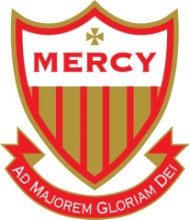 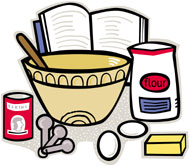 FOOD & CULINARY SKILLS EXAMINATION 2019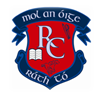 Possible Solutions:My Solution:Reasons why I chose them:Ingredients & Equipment NeededTime PlanTask No. 1Exam No.Bake sales are popular fundraising activities.
List a variety of sweet and savoury baked goods that could be sold at a fund‐raising event. Demonstrate your baking skills by preparing, baking and serving one sweet and one savoury product listed.
Calculate the cost of both products. Analysis of task:Factors to consider: Cost:Sweet Baked ProductsSweet Baked Products1.2.IngredientsIngredientsIngredientsEquipmentAmount CostTotal Cost:€Serving Equipment:Preparation (30 minutes):Exam (1 hour 30 minutes):